Время Знаний - http://edu-time.ruВикторина «Фруктовый сад»Распечатайте (размножьте) бланк с заданиями по количеству участниковЗаполните анкетные данныеПрочитайте текст заданияПравильный ответ необходимо отметить любым знакомАнкетные данные:Фамилия, имя участника: _______________________________________1.Как называют плоды растущие в саду на деревьях?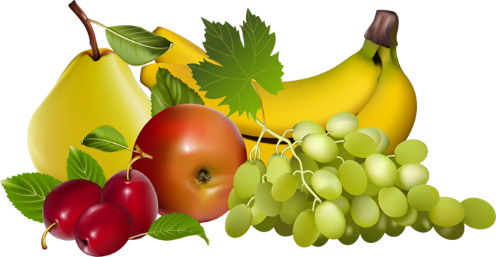                                                                                               Груша, яблоко, банан.Ананас из жарких стран.Эти вкусные продуктыВместе все зовутся…А) Овощи                                                                                                                                                   Б) Фрукты В) Ягоды                                                                                                                                                     Г) Растение2. Какой фрукт в сказке Джанни Родари «Чиполлино» носил принц? Ответьте на вопрос.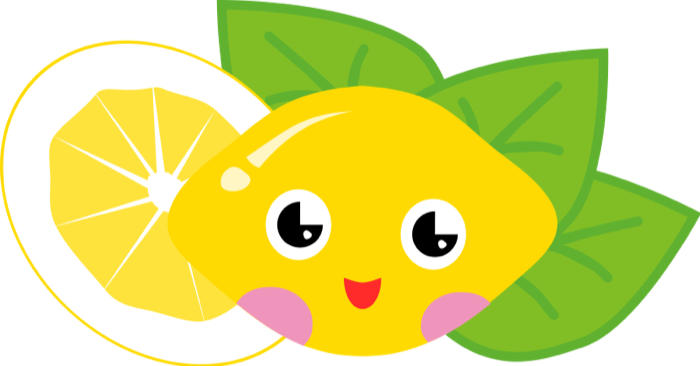 А) Апельсин                                  Б) Лимон                                В) Мандарин                                Г) Вишенка 3. Какой фрукт считается любимым обезьянами? Ответьте на вопрос.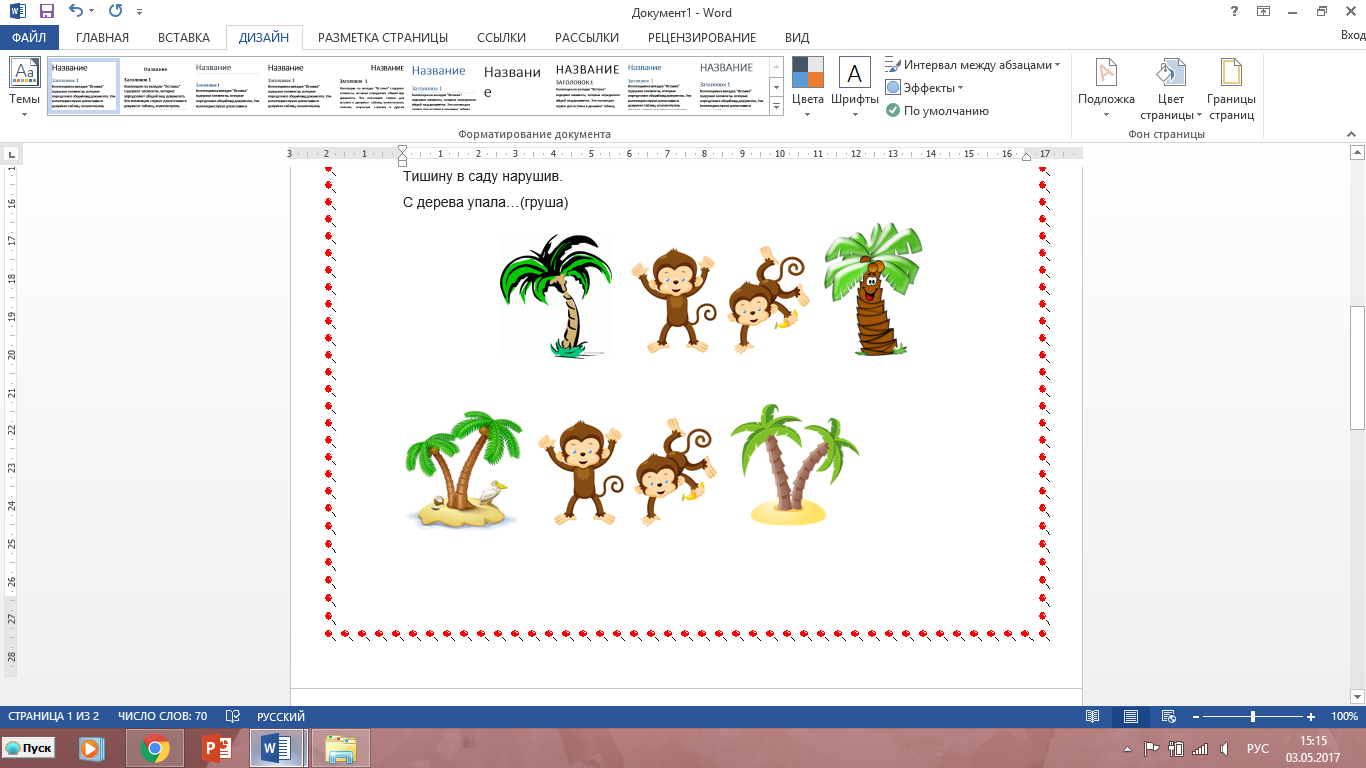 А) Банан                                                                                                                                                      Б) АнанасВ) Манго                                                                                                                                                      Г) Инжир4. Назовите фрукт, который съела принцесса и заснула мёртвым сном из" Сказки о мертвой царевне и семи богатырях" А. С. Пушкина?                                                                                                                                                                                                                                                           А) Персик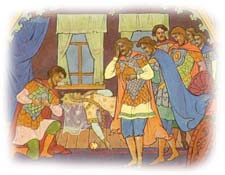 Б) СливаВ) ГрушаГ) Яблоко5.  Определите, какой фрукт напоминает змеиную «чешую»?                                                                                                                                  А) Авокадо   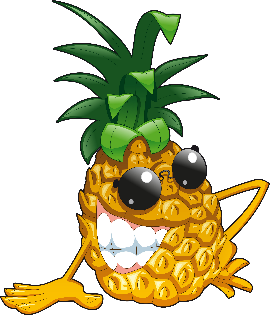                                                                                                                                Б) Ананас                                                                                                                              В) Дуриан                                                                                                                             Г) Лайм6. Какой цитрус самый большой в мире? Выбери правильный вариант ответа.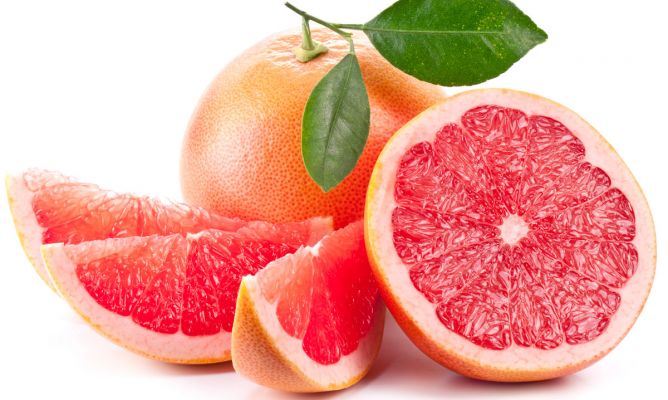 А) Помело                                   Б) Грейпфрут                                Г) Апельсин                                Г) Цитрон 7. Отгадай дружок загадку и найди скорей отгадку? Подчеркни верную букву ответа.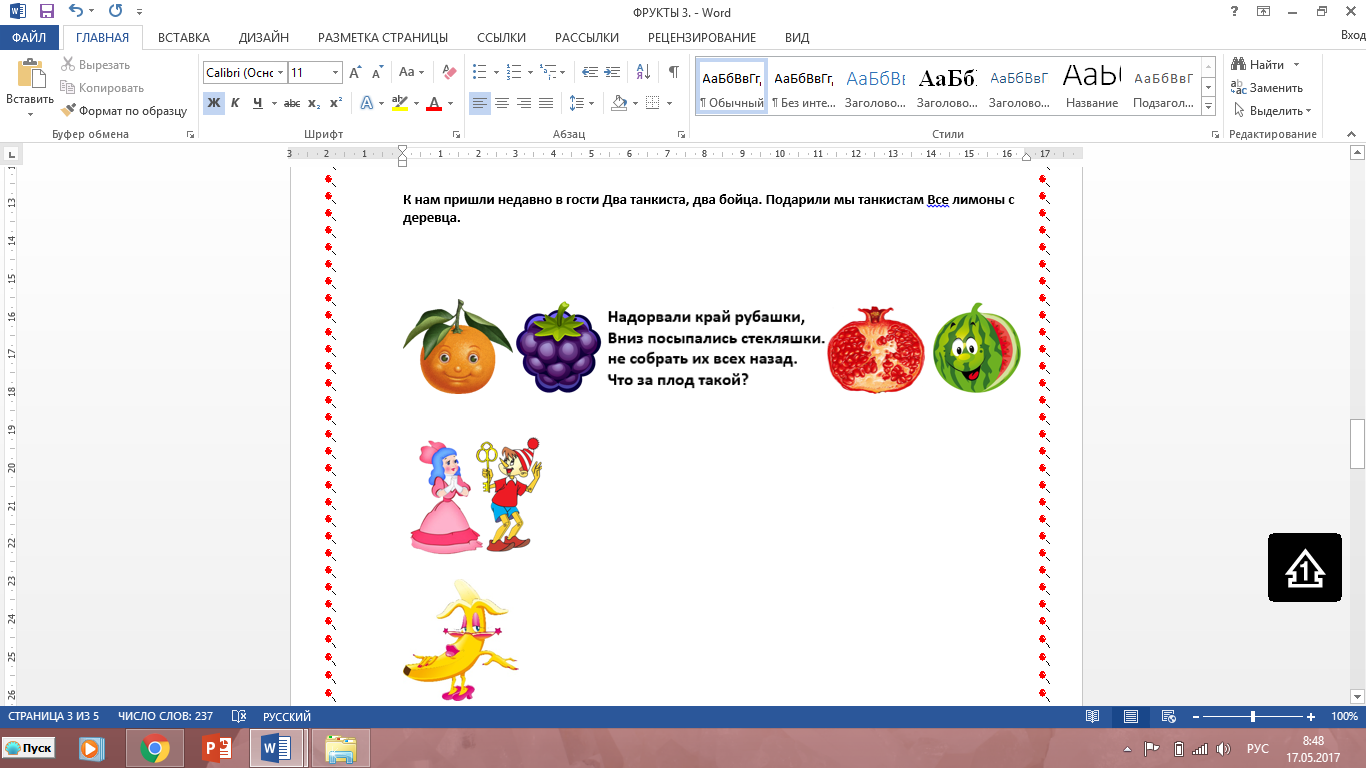 А) Апельсин                                                                                                                                             Б) ВиноградВ) Гранат                                                                                                                                                    Г) Арбуз8. Как называют плод, который в телерекламе создаёт «райское наслаждение?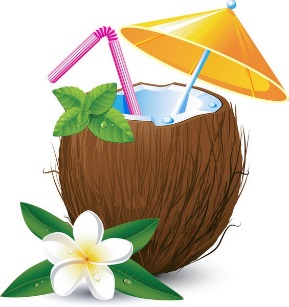                                                                                                                                                  А) АрахисБ) КокосВ) МангоГ) Банан9. Самый любимый фрукт у боксёров, это…? 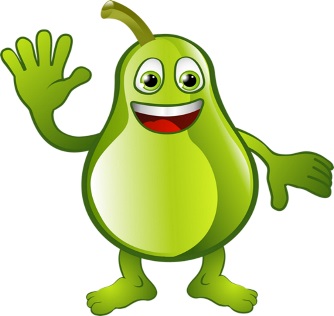                                                                                                                     А) Мандарин                                                                                                                    Б) Абрикос                                                                                                                      В) Персик                                                                                                                     Г) Груша10. Как называют фрукт, являющийся центром мишени в который стремятся попасть меткие стрелки?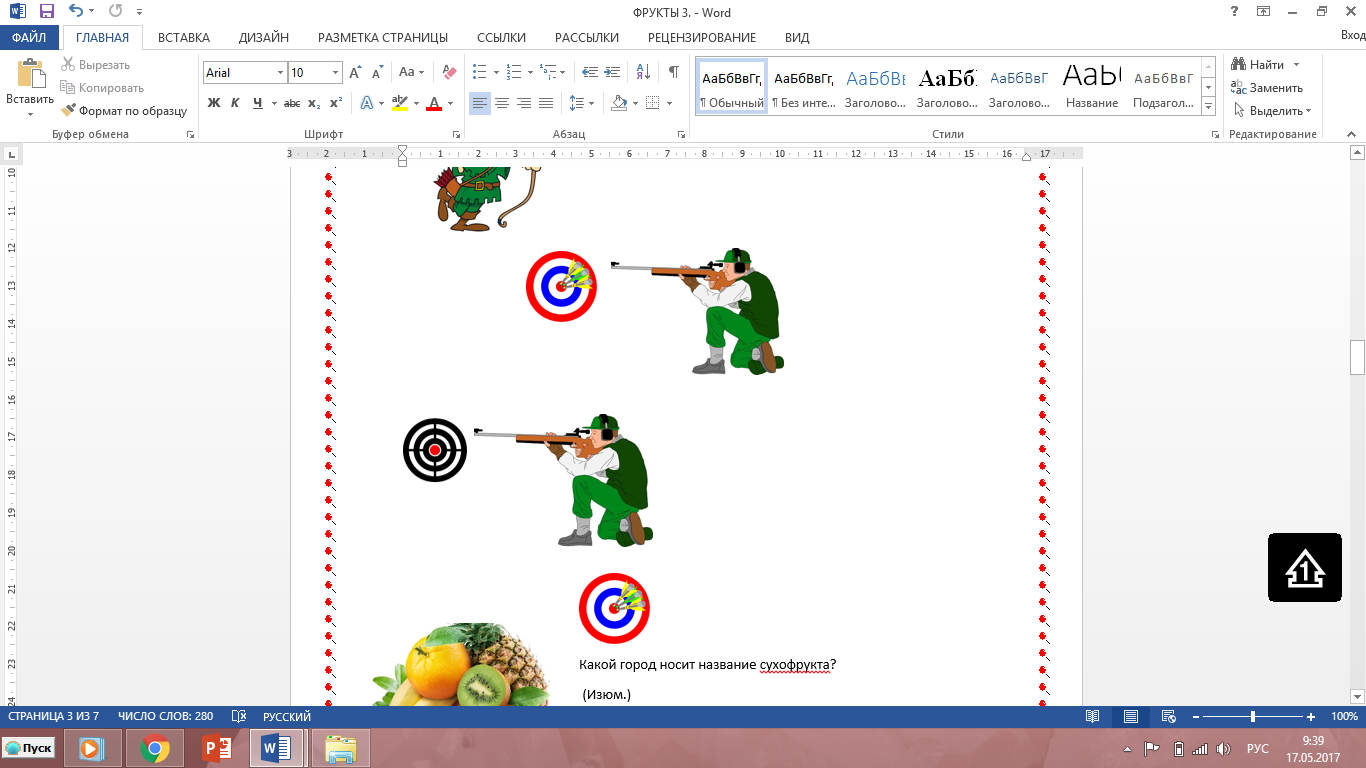 А) Яблочко                                   Б) Вишенка                                    В) Гранатка                            Г) Лимонка11. Какой город в России носит название сушёного винограда? Ответь на поставленный вопрос.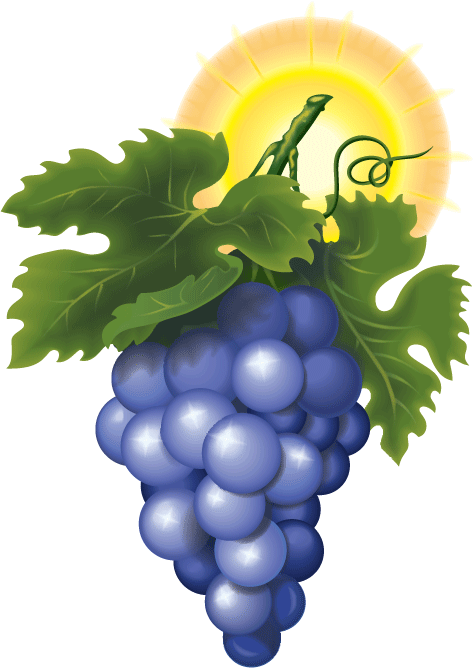 А) ИнжирБ) ИзюмВ) КурагаГ) Урюк12. Какие фрукты принято считать традиционными к новогоднему празднику?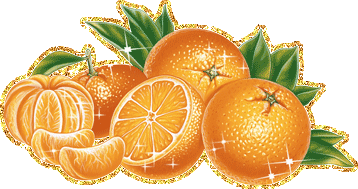 А) Апельсины                          Б) Грейпфруты                          В) Мандарины                          Г) Виноград 13. Какая ягода считается самой большой? Ответь на поставленный вопрос.А) Клубника                                   Б) Ежевика                                   В) Малина                                  Г) Арбуз14. Прочти внимательно загадку и ответь на вопрос. Подчеркни правильный вариант ответа.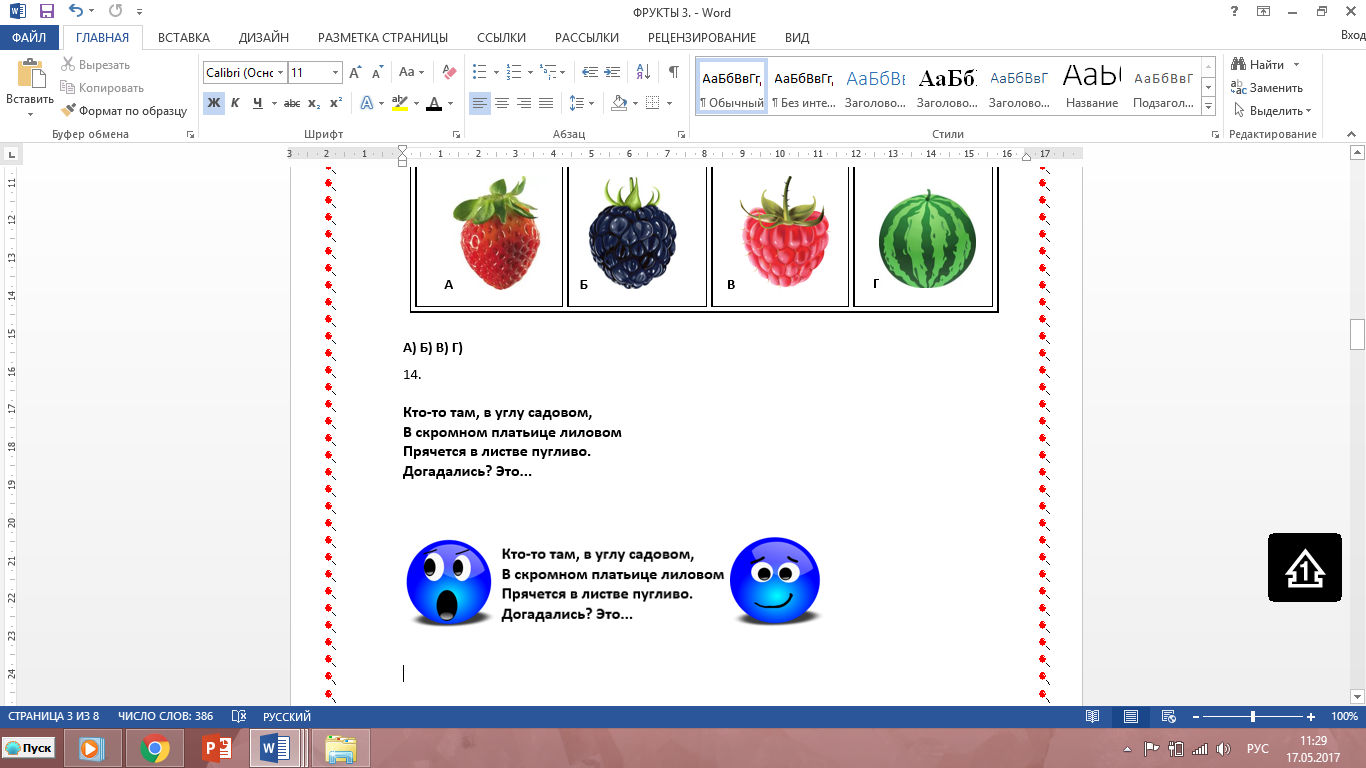 А) Слива                                                                                                                                                Б) СмородинаВ) Инжир                                                                                                                                                Г) Черника15. Расшифруй ребус и узнаешь, какой фрукт и птичка носят одинаковое название?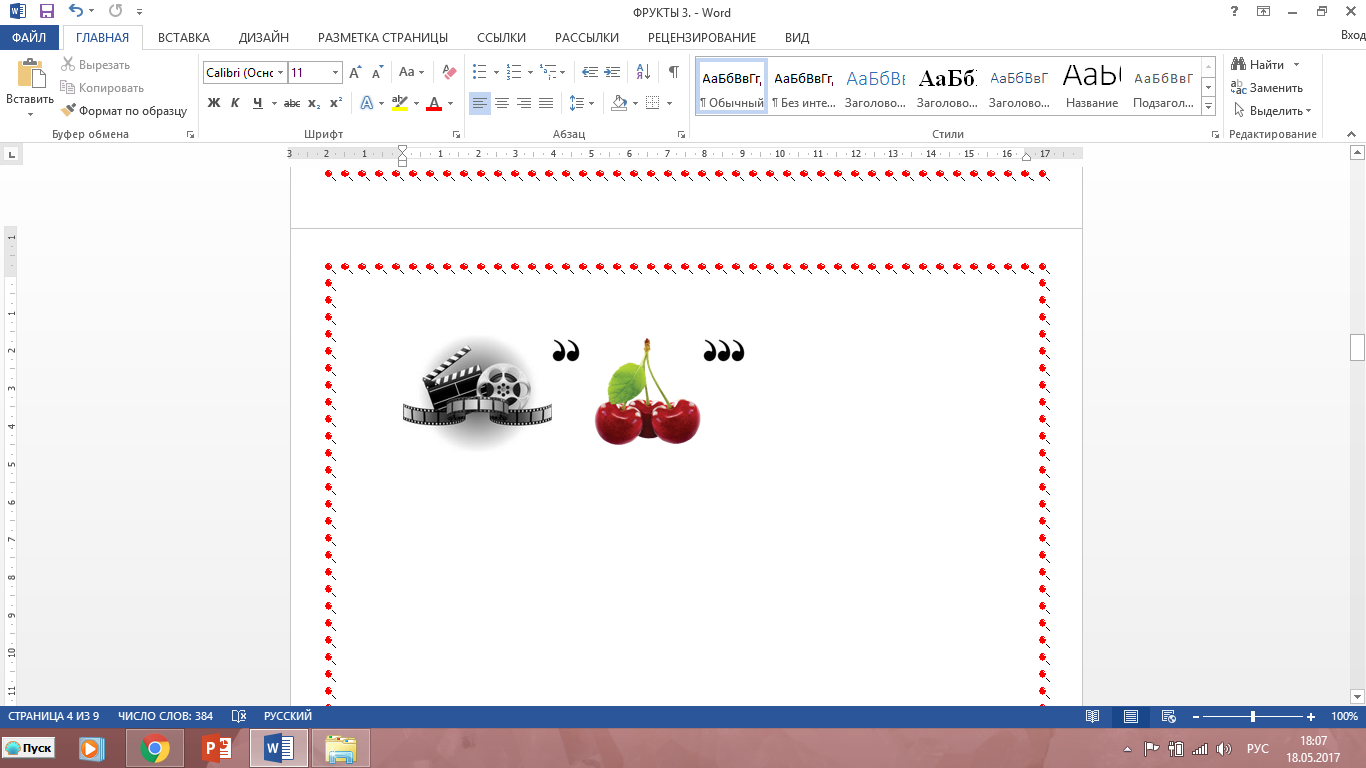 А) Мандаринка                                 Б) Апельсинка                                 В) Киви                                 Г) Кивин                                          Таблица для внесения ответов.Количество набранных балов _______ (1 верный ответ = 1 балл, всего 15 баллов)Место ______Баллы подсчитывает и определяет место педагог (воспитатель) – организатор.15-13 баллов – 1 место, 12-10 баллов – 2 место, 9-7 баллов – 3 местоМенее 7 баллов – участникОтветы на викторину «Фруктовый сад»       А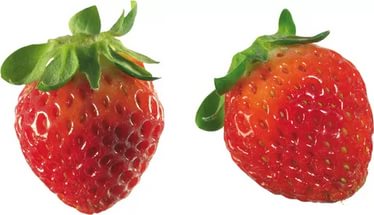   Б                              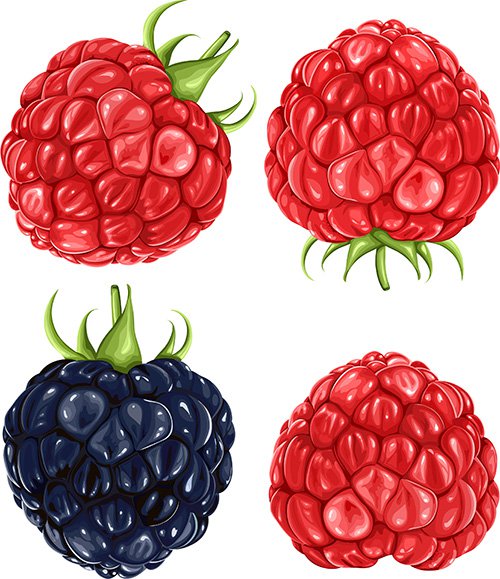    В 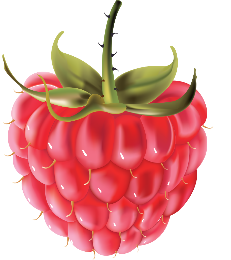 Г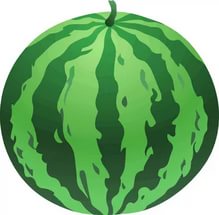 Ответы123456789101112131415№ вопросаПравильный ответ1б) 2б)3а)4г)5б)6а)7в)8б)9г)10а)11б)12в)13г)14а)15в) 